ОБЪЯВЛЕНИЕ О ВАКАНСИИг. Бишкек									15 мая 2022 г. КРАТКАЯ ВЕРСИЯОО «Институт политики развития» объявляет конкурс на замещение вакантной должностиАДМИНИСТРАТИВНОГО ДИРЕКТОРАС объемом работ, квалификационными требованиями и порядком проведения конкурса можно ознакомится на сайте ОО «Институт политики развития» по ссылке: http://dpi.kg/ru/about/jobs/full/161.html Для участия в конкурсе необходимо до 18.00 часов 30 мая 2022 года направить по электронной почте office@dpi.kg с пометкой «Административный директор» следующие документы: 1) резюме с описанием опыта работы, соответствующей обязанностям вакансии, включая ссылки на трех предыдущих работодателей, 2) мотивационное письмо. Только наиболее подходящие кандидаты будут приглашены на собеседование. ПОЛНАЯ ВЕРСИЯОО «Институт политики развития» объявляет конкурс на замещение вакантной должностиАДМИНИСТРАТИВНОГО ДИРЕКТОРАПредпосылкиВ соответствии со Стратегией развития ОО «Институт политики развития» (далее – ИПР), требующей специальных мер, направленных на усиление институционального потенциала, а также развитием Системы внутреннего контроля организации, ИПР создает новую руководящую должность и ищет подходящего кандидата для замещения данной вакансии.Должностные обязанностиОрганизация работы административных и финансовых сотрудников ИПР, включая ежемесячное планирование и отчетность.Организация и контроль системы делопроизводства и документооборота ИПР.Обеспечение контроля исполнения внутренних процедур ИПР, включая финансовый мониторинг, кадровую политику, закупки, политику предотвращения конфликта интересов и политику управления рисками.Организация и контроль автоматизации процессов управления.Контроль создания и ведения баз, данных ИПР, включая базу по мониторингу, Реестр консультантов, журнал рисков, мониторинг и отчет о закупках, проектной истории ИПР.Организация и контроль реализации работ по разработке общей программной отчетности ИПР перед заинтересованными сторонами, включая учредителей и партнеров.Организация и контроль проведения аудиторских проверок и оценок рисков ИПР.Организация и контроль проведения оценки персонала и оценки результатов труда консультантов.Подготовка и организация проведения общих собраний ИПР, заседаний Наблюдательного совета ИПР, заседаний правления ИПР.Административная поддержка разработки проектных заявок и реализации проектных мероприятий ИПР.Критический анализ и разработка предложений по совершенствованию Системы внутреннего контроля ИПР.Любые другие соответствующие задачи, поставленные правлением ИПР. Подотчетность: Административный директор в своей ежедневной деятельности подотчетен решениям правления ИПР и председателю правления ИПР.Квалификационные требования:университетская степень (бакалавр) в области социальных наук, государственного управления, экономики или соответствующих областей;минимум 5 года опыта руководящей административной работы, опыт администрирования в международных компаниях и организациях является преимуществом;глубокое понимание принципов добросовестного управления;безупречная деловая репутация;пунктуальность, развитые навыки планирования рабочего времени и распределения задач – своего и подотчетных сотрудников;развитые аналитические и письменные / презентационные навыки;опыт использования компьютеров и офисных пакетов программного обеспечения (MS Word, Power Point и т. д.), прекрасное владение Excel является большим преимуществом;опыт работы с автоматизированными системами управления (CRM системами) является большим преимуществом;умение создавать и поддерживать в команде дружественную, эффективную среду, благоприятствующую повышению результативности и эффективности работы персонала и консультантов;обязательное свободное владение русским языком, владение кыргызским и английским языками является преимуществом.Форма контрактаПозиция Административного директора может быть замещена как на основе трудовых отношений, так и на основе гражданско-правового договора по результатам собеседования.Местоположение: Бишкек, возможны выезды в регионы.Период проведения конкурсаПериод проведения конкурса с 16 мая по 16 июня 2022 года.Стандартный порядок проведения конкурса на замещение вакантной должностиКонкурс на замещение вакантной должности состоит из четырех этапов.Первый этап – документальный. На данном этапе для участия в конкурсе на замещение вакантной должности заинтересованные и соответствующие квалификационным требованиям кандидаты должны в срок не позднее 18.00 часов 30 мая 2022 года направить по электронной почте office@dpi.kg с пометкой «Административный директор» следующие документы: 1) резюме с описанием опыта работы, соответствующей обязанностям вакансии, включая ссылки на трех предыдущих работодателей, 2) мотивационное письмо, которое должно включать мнение кандидата о том, как его или ее опыт и знания подтверждают соответствие квалификационным требованиям. По итогам документального этапа конкурсная комиссия производит изучение поступивших документов и первичный отбор для формирования «короткого» списка кандидатов. В «короткий» список включаются кандидаты, чьи документы соответствуют квалификационным критериям позиции.К следующим этапам конкурса допускаются только наиболее подходящие кандидаты, включенные в «короткий» список.Второй этап – верификационный. На данном этапе у кандидатов, включенных в «короткий» список могут быть запрошены дополнительные документы и произведена проверка на предмета наличия или отсутствия конфликта интересов, а также неприемлемых фактов (compliance review). По решению комиссии может быть организовано тестирование (тестирование может быть совмещено с третьим этапом конкурса). По результатам второго этапа в «короткий» список кандидатов могут быть внесены изменения.Третий этап – оценочный. На данном этапе конкурсная комиссия проводит собеседование с наиболее подходящими кандидатами, прошедшими два первых этапа конкурса. В ходе собеседования кандидатам предлагаются одинаковые вопросы и одинаковые задания (в случае проведения тестирования на третьем этапе конкурса). Оценка соответствия кандидатов квалификационным требованиям производится в баллах по заранее разработанным критериям, одинаковым для всех кандидатов. По результатам третьего этапа составляется рейтинг кандидатов по количеству баллов, а победителем конкурса признается кандидат, набравший наибольшее количество баллов по итогам суммирования баллов, выставленных всеми членами конкурсной комиссии.Четвертый этап – переговорный. На данном этапе конкурса с кандидатом проводятся переговоры об условиях договора. В случае, если переговоры достигают результата, удовлетворяющего обе стороны, с победившим кандидатом заключается договор на условиях, определенных на переговорном этапе. В случае, если переговоры достигают не результата, удовлетворяющего обе стороны, руководство ИПР вправе пригласить для переговоров кандидатов, занявших второе или третье места в рейтинге кандидатов по результатам третьего этапа конкурса. В случае, если переговоры с данными кандидатами не достигают результата, удовлетворяющего обе стороны, конкурс объявляется повторно. 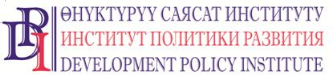 Общественное объединение«Институт политики развития»www.dpi.kg 